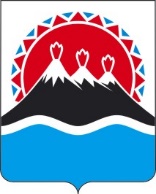 МИНИСТЕРСТВО СЕЛЬСКОГО ХОЗЯЙСТВА, ПИЩЕВОЙ И ПЕРЕРАБАТЫВАЮЩЕЙ ПРОМЫШЛЕННОСТИ КАМЧАТСКОГО КРАЯПРИКАЗг. Петропавловск-КамчатскийПРИКАЗЫВАЮ:Признать утратившими силу: приказ Министерства сельского хозяйства, пищевой и перерабатывающей промышленности Камчатского края от 27.01.2014 № 29/16 «Об утверждении Порядка предоставления субсидий на возмещение части затрат, связанных с постановкой новых видов продукции на производство»;приказ Министерства сельского хозяйства, пищевой и перерабатывающей промышленности Камчатского края от 20.05.2015 № 29/66 «О внесении изменений в приложение № 1 приказа Министерства сельского хозяйства, пищевой и перерабатывающей промышленности Камчатского края от 27.01.2014 № 29/16 «Об утверждении Порядка предоставления субсидии на возмещение части затрат, связанных с постановкой новых видов продукции на производство»;приказ Министерства сельского хозяйства, пищевой и перерабатывающей промышленности Камчатского края от 11.06.2015 № 29/83 «О внесении изменений в приложение № 1 к приказу Министерства сельского хозяйства, пищевой и перерабатывающей промышленности Камчатского края от 27.01.2014 № 29/16 «Об утверждении Порядка предоставления субсидии на возмещение части затрат, связанных с постановкой новых видов продукции на производство»;приказ Министерства сельского хозяйства, пищевой и перерабатывающей промышленности Камчатского края от 19.08.2015 № 29/116 «О внесении изменений в приложения № 1, № 2 приказа Министерства сельского хозяйства, пищевой и перерабатывающей промышленности Камчатского края от 27.01.2014 № 29/16 «Об утверждении Порядка предоставления субсидии на возмещение части затрат, связанных с постановкой новых видов продукции на производство»;приказ Министерства сельского хозяйства, пищевой и перерабатывающей промышленности Камчатского края от 13.03.2017 № 29/25 «О внесении изменений в приказ Министерства сельского хозяйства, пищевой и перерабатывающей промышленности Камчатского края от 27.01.2014 № 29/16 «Об утверждении Порядка предоставления субсидии на возмещение части затрат, связанных с постановкой новых видов продукции на производство»;приказ Министерства сельского хозяйства, пищевой и перерабатывающей промышленности Камчатского края от 16.02.2018 № 29/24 «О внесении изменений в приложение № 1 к приказу Министерства сельского хозяйства, пищевой и перерабатывающей промышленности Камчатского края от 27.01.2014 № 29/16 «Об утверждении Порядка предоставления субсидии на возмещение части затрат, связанных с постановкой новых видов продукции на производство»;приказ Министерства сельского хозяйства, пищевой и перерабатывающей промышленности Камчатского края от 08.05.2018 № 29/65 «О внесении изменений в приказ Министерства сельского хозяйства, пищевой и перерабатывающей промышленности Камчатского края от 27.01.2014 № 29/16 «Об утверждении Порядка предоставления субсидии на возмещение части затрат, связанных с постановкой новых видов продукции на производство»;приказ Министерства сельского хозяйства, пищевой и перерабатывающей промышленности Камчатского края от 26.07.2018 № 29/90 «О внесении изменений в приказ Министерства сельского хозяйства, пищевой и перерабатывающей промышленности Камчатского края от 27.01.2014 № 29/16 «Об утверждении Порядка предоставления субсидии на возмещение части затрат, связанных с постановкой новых видов продукции на производство»;приказ Министерства сельского хозяйства, пищевой и перерабатывающей промышленности Камчатского края от 03.09.2018 № 29/105 «О внесении изменений в Приложение № 1 приказа Министерства сельского хозяйства, пищевой и перерабатывающей промышленности Камчатского края от 27.01.2014 № 29/16 «Об утверждении Порядка предоставления субсидий на возмещение части затрат, связанных с постановкой новых видов продукции на производство»;приказ Министерства сельского хозяйства, пищевой и перерабатывающей промышленности Камчатского края от 24.06.2021 № 29/59 «О внесении изменений в приказ Министерства сельского хозяйства, пищевой и перерабатывающей промышленности Камчатского края от 27.01.2014 № 29/16 «Об утверждении Порядка предоставления субсидии на возмещение части затрат, связанных с постановкой новых видов продукции на производство».2. Настоящий приказ вступает в силу после дня его официального опубликования.[Дата регистрации]№[Номер документа]О признании утратившими силу отдельных приказов Министерства сельского хозяйства, пищевой и перерабатывающей промышленности Камчатского краяМинистр [горизонтальный штамп подписи 1]В.П. Черныш